All interested stakeholders are invited to respond to this consultation paper. In particular, ESMA invites crypto-assets issuers, crypto-asset service providers and financial entities dealing with crypto-assets as well as all stakeholders that have an interest in crypto-assets. General information about respondentQuestionsDo you agree with the suggested approach on providing general conditions and criteria by avoiding establishing a one-size-fits-all guidance on the concepts of financial instruments and crypto-assets or would you support the establishment of more concrete condition and criteria?<ESMA_QUESTION_MIC3_1>TYPE YOUR TEXT HERE<ESMA_QUESTION_MIC3_1>Do you agree with the conditions and criteria to help the identification of crypto-assets qualifying as transferable securities? Do you have any additional conditions and/or criteria to suggest? Please illustrate, if possible, your response with concrete examples.<ESMA_QUESTION_MIC3_2>TYPE YOUR TEXT HERE<ESMA_QUESTION_MIC3_2>Based on your experience, how is the settlement process for derivatives conducted using crypto-assets or stablecoins? Please illustrate, if possible, your response with concrete examples<ESMA_QUESTION_MIC3_3>TYPE YOUR TEXT HERE<ESMA_QUESTION_MIC3_3>Do you agree with the conditions and criteria to help the identification of crypto-assets qualifying as another financial instrument (i.e. a money market instrument, a unit in collective investment undertakings, a derivative or an emission allowance instrument)? Do you have any additional conditions, criteria and/or concrete examples to suggest?<ESMA_QUESTION_MIC3_4>TYPE YOUR TEXT HERE<ESMA_QUESTION_MIC3_4>Do you agree with the suggested conditions and criteria to differentiate between MiFID II financial instruments and MiCA crypto-assets? Do you have concrete conditions and/or criteria to suggest that could be used in the Guidelines? Please illustrate, if possible, your response with concrete examples.<ESMA_QUESTION_MIC3_5>TYPE YOUR TEXT HERE<ESMA_QUESTION_MIC3_5>Do you agree with the conditions and criteria proposed for NFTs in order to clarify the scope of crypto-assets that may fall under the MiCA regulation? Do you have any additional conditions and/or criteria to suggest? Please illustrate, if possible, your response with concrete examples.<ESMA_QUESTION_MIC3_6>TYPE YOUR TEXT HERE<ESMA_QUESTION_MIC3_6>Do you agree with the conditions and criteria proposed for hybrid-type tokens? Do you have any additional conditions and/or criteria to suggest that could be used in the Guidelines?  Please illustrate, if possible, your response with concrete examples.<ESMA_QUESTION_MIC3_7>TYPE YOUR TEXT HERE<ESMA_QUESTION_MIC3_7>Name of the company / organisationActivityAre you representing an association?Country/Region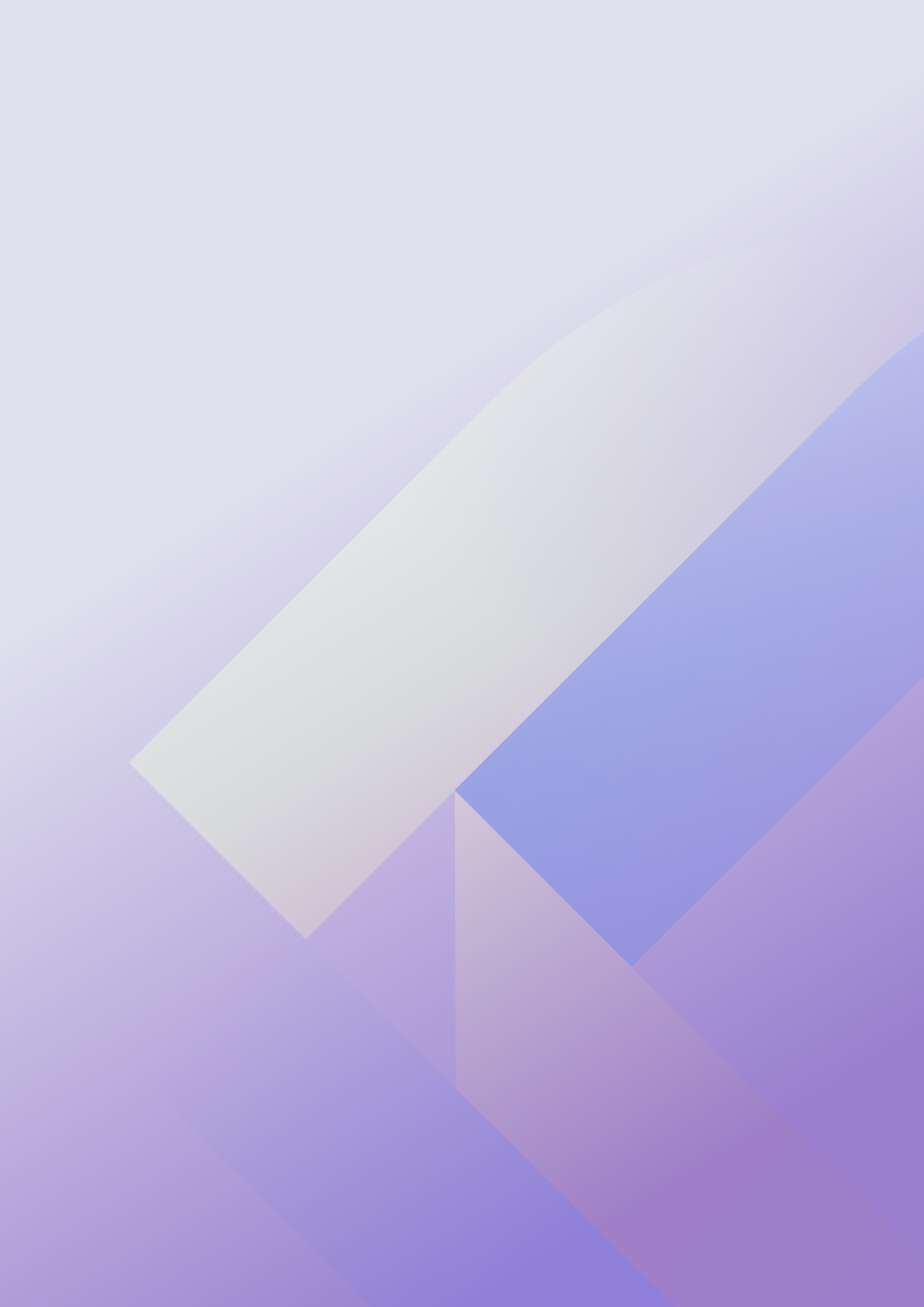 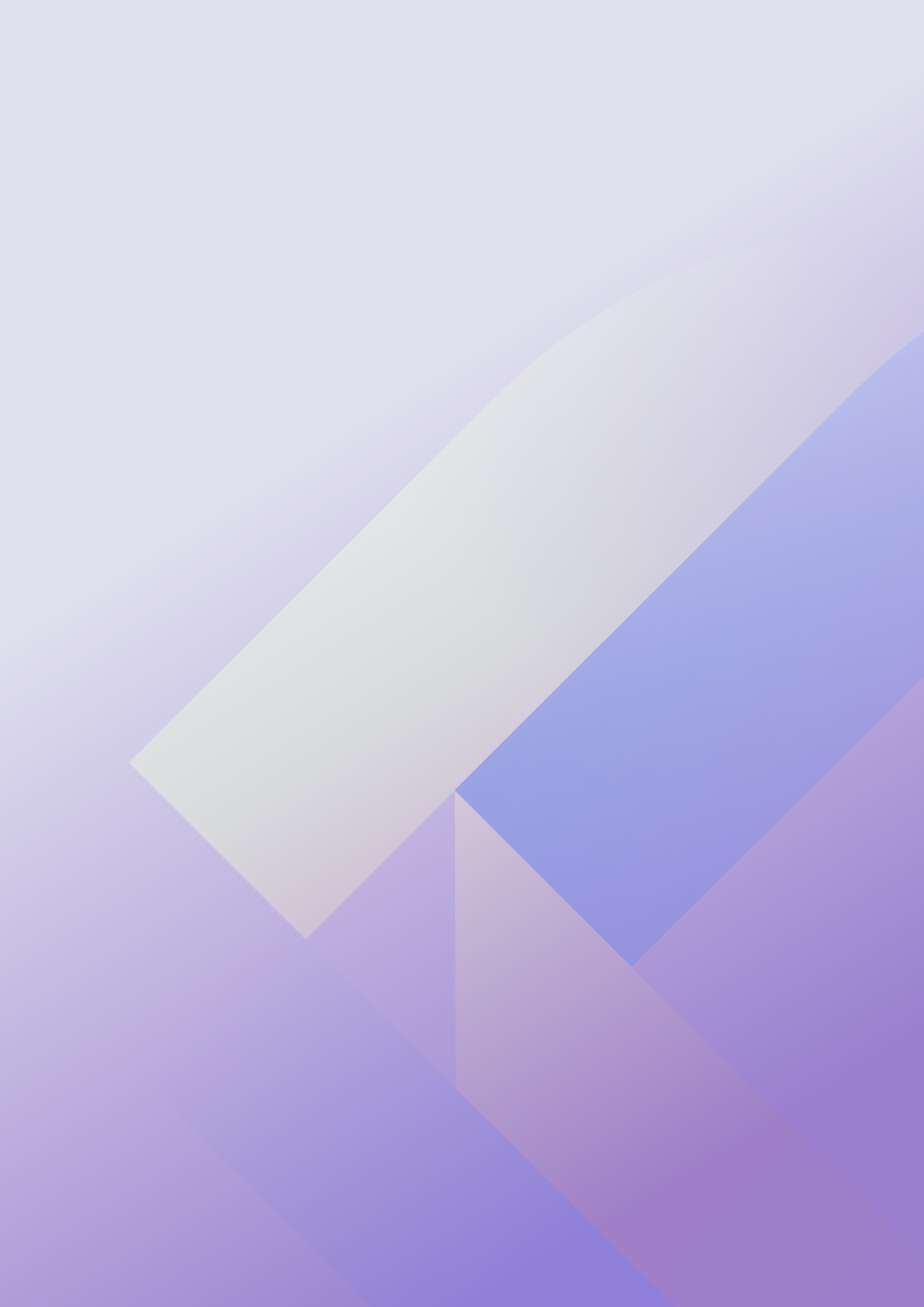 